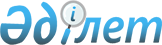 О внесении изменений в решение Сайрамского районного маслихата от 27 декабря 2022 года № 25-148/VII "О бюджетах сельских округов Сайрамского района на 2023-2025 годы"Решение Сайрамского районного маслихата Туркестанской области от 20 декабря 2023 года № 9-63/VIII
      Сайрамский районный маслихат РЕШИЛ:
      1. Внести в решение Сайрамского районного маслихата от 27 декабря 2022 года № 25-148/VІІ "О бюджетах сельских округов Сайрамского района на 2023-2025 годы" следующие изменения:
      пункт 1 изложить в новой редакции:
       "1. Утвердить бюджет Аксукентского сельского округа на 2023-2025 годы согласно приложениям 1, 2 и 3 соответственно, в том числе на 2023 год в следующих объемах:
      1) доходы – 372 421 тысяч тенге;
      налоговые поступления – 333 021 тысяч тенге;
      неналоговые поступления – 0;
      поступлениям от продажи основного капитала – 29 430 тысяч тенге;
      поступления трансфертов – 10 000 тысяч тенге;
      2) расходы – 473 620 тысяч тенге;
      3) чистое бюджетное кредитование – 0;
      бюджетные кредиты – 0;
      погашение бюджетных кредитов – 0;
      4) сальдо по операциям с финансовыми активами – 0;
      приобретение финансовых активов – 0;
      поступления от продажи финансовых активов государства – 0;
      5) дефицит (профицит) бюджета – -101 169 тысяч тенге;
      6) финансирование дефицита (использование профицита) бюджета – 101 169 тысяч тенге;
      поступление займов – 0;
      погашение займов – 0;
      используемые остатки бюджетных средств –101 169 тысяч тенге.".
      пункт 3 изложить в новой редакции:
       "3. Утвердить бюджет Акбулакского сельского округа на 2023-2025 годы согласно приложениям 4, 5, и 6 соответственно, в том числе на 2023 год в следующих объемах:
      1) доходы – 59 073 тысяч тенге;
      налоговые поступления – 17 902 тысяч тенге;
      неналоговые поступления – 0;
      поступления от продажи основного капитала – 1 588 тысяч тенге;
      поступления трансфертов – 39 583 тысяч тенге;
      2) расходы – 60 485 тысяч тенге;
      3) чистое бюджетное кредитование – 0;
      бюджетные кредиты – 0;
      погашение бюджетных кредитов – 0;
      4) сальдо по операциям с финансовыми активами – 0;
      приобретение финансовых активов – 0;
      поступления от продажи финансовых активов государства – 0;
      5) дефицит (профицит) бюджета – -1 412 тысяч тенге;
      6) финансирование дефицита (использование профицита) бюджета – 1 412 тысяч тенге;
      поступление займов – 0;
      погашение займов – 0;
      используемые остатки бюджетных средств –1 412 тысяч тенге.".
      пункт 5 изложить в новой редакции:
       "5. Утвердить бюджет Арыского сельского округа на 2023-2025 годы согласно приложениям 7, 8 и 9 соответственно, в том числе на 2023 год в следующих объемах:
      1) доходы – 85 288 тысяч тенге;
      налоговые поступления – 26 541 тысяч тенге;
      неналоговые поступления – 152 тысяч тенге;
      поступления от продажи основного капитала – 1 993 тысяч тенге;
      поступления трансфертов – 56 602 тысяч тенге;
      2) расходы – 90 825 тысяч тенге;
      3) чистое бюджетное кредитование – 0;
      бюджетные кредиты – 0;
      погашение бюджетных кредитов – 0;
      4) сальдо по операциям с финансовыми активами – 0;
      приобретение финансовых активов – 0;
      поступления от продажи финансовых активов государства – 0;
      5) дефицит (профицит) бюджета – -5 537 тысяч тенге;
      6) финансирование дефицита (использование профицита) бюджета – 5 537 тысяч тенге;
      поступление займов – 0;
      погашение займов – 0;
      используемые остатки бюджетных средств –5 537 тысяч тенге.".
      пункт 9 изложить в новой редакции:
       "9. Утвердить бюджет Кайнарбулакского сельского округа на 2023-2025 годы согласно приложениям 13, 14 и 15 соответственно, в том числе на 2023 год в следующих объемах:
      1) доходы – 101 238 тысяч тенге;
      налоговые поступления – 33 423 тысяч тенге;
      неналоговые поступления – 317 тысяч тенге;
      поступления от продажи основного капитала – 4 283 тысяч тенге;
      поступления трансфертов – 63 215 тысяч тенге;
      2) расходы – 103 473 тысяч тенге;
      3) чистое бюджетное кредитование – 0;
      бюджетные кредиты – 0;
      погашение бюджетных кредитов – 0;
      4) сальдо по операциям с финансовыми активами – 0;
      приобретение финансовых активов – 0;
      поступления от продажи финансовых активов государства – 0;
      5) дефицит (профицит) бюджета – -2 235 тысяч тенге;
      6) финансирование дефицита (использование профицита) – 2 235 тысяч тенге;
      поступление займов – 0;
      погашение займов – 0;
      используемые остатки бюджетных средств –2 235 тысяч тенге.".
      пункт 11 изложить в новой редакции:
       "11. Утвердить бюджет Карабулакского сельского округа на 2023-2025 годы согласноприложениям 16, 17 и 18 соответственно, в том числе на 2023 год в следующих объемах:
      1) доходы – 211 268 тысяч тенге;
      налоговые поступления – 189 738 тысяч тенге;
      неналоговые поступления – 1 530 тысяч тенге;
      поступления от продажи основного капитала – 0;
      поступления трансфертов – 20 000 тысяч тенге;
      2) расходы – 287 633 тысяч тенге;
      3) чистое бюджетное кредитование – 0;
      бюджетные кредиты – 0;
      погашение бюджетных кредитов – 0;
      4) сальдо по операциям с финансовыми активами – 0;
      приобретение финансовых активов – 0;
      поступления от продажи финансовых активов государства – 0;
      5) дефицит (профицит) бюджета – -76 365 тысяч тенге;
      6) финансирование дефицита (использование профицита) – 76 365 тысяч тенге;
      поступление займов – 0;
      погашение займов – 0;
      используемые остатки бюджетных средств – 76 365 тысяч тенге.".
      пункт 13 изложить в новой редакции:
      13. Утвердить бюджет Карамуртского сельского округа на 2023-2025 годы согласно приложениям 19, 20 и 21 соответственно, в том числе на 2023 год в следующих объемах:
      1) доходы – 122 284 тысяч тенге;
      налоговые поступления – 40 664 тысяч тенге;
      неналоговые поступления – 1 428 тысяч тенге;
      поступления от продажи основного капитала – 13 476 тысяч тенге;
      поступления трансфертов – 66 716 тысяч тенге;
      2) расходы – 129 087 тысяч тенге;
      3) чистое бюджетное кредитование – 0;
      бюджетные кредиты – 0;
      погашение бюджетных кредитов – 0;
      4) сальдо по операциям с финансовыми активами – 0;
      приобретение финансовых активов – 0;
      поступления от продажи финансовых активов государства – 0;
      5) дефицит (профицит) бюджета – -6 803 тысяч тенге;
      6) финансирование дефицита (использование профицита) – 6 803 тысяч тенге;
      поступление займов – 0;
      погашение займов – 0;
      используемые остатки бюджетных средств – 6 803 тысяч тенге.".
      пункт 15 изложить в новой редакции:
       "15. Утвердить бюджет Карасуского сельского округа на 2023-2025 годы согласно приложениям 22, 23 и 24 соответственно, в том числе на 2023 год в следующих объемах:
      1) доходы – 121 106 тысяч тенге;
      налоговые поступления – 102 866 тысяч тенге;
      неналоговые поступления – 1 051тысяч тенге;
      поступления от продажи основного капитала – 7 189 тысяч тенге;
      поступления трансфертов – 10 000 тысяч тенге;
      2) расходы – 132 960 тысяч тенге;
      3) чистое бюджетное кредитование – 0;
      бюджетные кредиты – 0;
      погашение бюджетных кредитов – 0;
      4) сальдо по операциям с финансовыми активами – 0;
      приобретение финансовых активов – 0;
      поступления от продажи финансовых активов государства – 0;
      5) дефицит (профицит) бюджета – -11 854 тысяч тенге;
      6) финансирование дефицита (использование профицита) – 11 854 тысяч тенге;
      поступление займов – 0;
      погашение займов – 0;
      используемые остатки бюджетных средств –11 854 тысяч тенге.".
      пункт 19 изложить в новой редакции:
       "19. Утвердить бюджет Колкентского сельского округа на 2023-2025 годы согласно приложениям 28, 29 и 30 соответственно, в том числе на 2023 год в следующих объемах:
      1) доходы – 112 279 тысяч тенге;
      налоговые поступления – 56 028 тысяч тенге;
      неналоговые поступления – 538 тысяч тенге;
      поступления от продажи основного капитала – 217 тысяч тенге;
      поступления трансфертов – 55 496 тысяч тенге;
      2) расходы – 125 325 тысяч тенге;
      3) чистое бюджетное кредитование – 0;
      бюджетные кредиты – 0;
      погашение бюджетных кредитов – 0;
      4) сальдо по операциям с финансовыми активами – 0;
      приобретение финансовых активов – 0;
      поступления от продажи финансовых активов государства – 0;
      5) дефицит (профицит) бюджета – -13 046 тысяч тенге;
      6) финансирование дефицита (использование профицита) – 13 046 тысяч тенге;
      поступление займов – 0;
      погашение займов – 0;
      используемые остатки бюджетных средств –13 046 тысяч тенге.".
      Приложения 1, 4, 7, 13, 16, 19, 22, 28 к указанному решению изложить в новой редакции согласно приложениям 1, 2, 3, 4, 5, 6, 7, 8 к настоящему решению.
      2. Настоящее решение вводится в действие с 1 января 2023 года.  Бюджет Аксукентского сельского округа на 2023 год Бюджет Акбулакского сельского округа на 2023 год Бюджет Арыского сельского округа на 2023 год Бюджет Кайнарбулакского сельского округа на 2023 год Бюджет Карабулакского сельского округа на 2023 год Бюджет Карамуртского сельского округа на 2023 год Бюджет Карасуского сельского округа на 2023 год Бюджет Колкентского сельского округа на 2023 год
					© 2012. РГП на ПХВ «Институт законодательства и правовой информации Республики Казахстан» Министерства юстиции Республики Казахстан
				
      Председатель районного маслихата

Ш.Халмурадов
Приложение 1 к решению
маслихата Сайрамского района
от 20 декабря 2023 года
№9-63/VIIIПриложение 1 к решению
маслихата Сайрамского района
от 27 декабря 2022 года
№25-148/VII
Категория
Класс
Подкласс
Подкласс
Наименование
Сумма, тысяч тенге
1
1
1
2
3
1. Доходы
372 451
1
Налоговые поступления
333 021
01
Подоходный налог
164 072
2
Налоговые поступления
164 072
04
Hалоги на собственность
164 450
1
Hалоги на имущество
3 052
3
Земельный налог
3 206
4
Hалог на транспортные средства
158 188
5
Единый земельный налог
4
05
Внутренние налоги на товары, работы и услуги
4 499
3
Поступление за использование природных и других ресурсов
90
4
Сборы за ведение предпринимательской и профессиональной деятельности
4 409
2
Неналоговые поступления
0
3
Поступления от продажи основного капитала
29 430
03
Продажа земли и нематериальных активов
29 430
2
Продажа нематериальных активов
29 430
4
Поступления трансфертов 
10 000
02
Трансферты из вышестоящих органов государственного управления
10 000
3
Трансферты из районного (города областного значения) бюджета
10 000
Функциональная группа
Функциональная группа
Функциональная группа
Функциональная группа
Наименование
Сумма, тысяч тенге
Функциональная подпрограмма
Функциональная подпрограмма
Функциональная подпрограмма
Функциональная подпрограмма
Сумма, тысяч тенге
Администратор бюджетных программ
Администратор бюджетных программ
Администратор бюджетных программ
Сумма, тысяч тенге
Программа
Программа
Сумма, тысяч тенге
2. Затраты
473 620
01
Государственные услуги общего характера
101 150
1
Представительные, исполнительные и другие органы, выполняющие общие функции государственного управления
101 150
124
Аппарат акима города районного значения, села, поселка, сельского округа
101 150
001
Услуги по обеспечению деятельности акима города районного значения, села, поселка, сельского округа
101 150
07
Жилищно-коммунальное хозяйство
359 833
3
Благоустройство населенных пунктов
359 833
124
Аппарат акима города районного значения, села, поселка, сельского округа
359 833
008
Освещение улиц населенных пунктов
235 682
009
Обеспечение санитарии населенных пунктов
23 206
010
Содержание мест захоронений и погребение безродных
2 240
011
Благоустройство и озеленение населенных пунктов
98 705
12
Транспорт и коммуникации
12 637
1
Автомобильный транспорт
12 637
124
Аппарат акима города районного значения, села, поселка, сельского округа
12 637
013
Обеспечение функционирования автомобильных дорог в городах районного значения, селах, поселках, сельских округах
12 637
3. Чистое бюджетное кредитование
0
Бюджетные кредиты
0
Погашение бюджетных кредитов
0
4. Сальдо по операциям с финансовыми активами
0
Приобретение финансовых активов
0
Поступление от продажи финансовых активов государства
0
5. Дефицит (профицит) бюджета
-101 169
6. Финансирование дефицита (использование профицита) бюджета
101 169
Поступление займов
0
Погашение займов
0
8
Используемые остатки бюджетных средств
101 169Приложение 2 к решению
маслихата Сайрамского района
от 20 декабря 2023 года
№9-63/VIIIПриложение 4 к решению
маслихата Сайрамского района
от 27 декабря 2022 года
№25-148/VII
Категория
Класс
Подкласс
Подкласс
Наименование
Сумма, тысяч тенге
1
1
1
2
3
1. Доходы
59 073
1
Налоговые поступления
17 902
01
Подоходный налог
3 334
2
Налоговые поступления
3 334
04
Hалоги на собственность
14 287
1
Hалоги на имущество
273
3
Земельный налог
239
4
Hалог на транспортные средства
13 770
5
Единый земельный налог
5
05
Внутренние налоги на товары, работы и услуги
281
3
Поступление за использование природных и других ресурсов
157
4
Сборы за ведение предпринимательской и профессиональной деятельности
124
2
Неналоговые поступления
0
3
Поступления от продажи основного капитала
1 588
03
Продажа земли и нематериальных активов
1 588
2
Продажа нематериальных активов
1 588
4
Поступления трансфертов 
39 583
02
Трансферты из вышестоящих органов государственного управления
39 583
3
Трансферты из районного (города областного значения) бюджета
39 583
Функциональная группа
Функциональная группа
Функциональная группа
Функциональная группа
Наименование
Сумма, тысяч тенге
Функциональная подпрограмма
Функциональная подпрограмма
Функциональная подпрограмма
Функциональная подпрограмма
Сумма, тысяч тенге
Администратор бюджетных программ
Администратор бюджетных программ
Администратор бюджетных программ
Сумма, тысяч тенге
Программа
Программа
Сумма, тысяч тенге
2. Затраты
60 485
01
Государственные услуги общего характера
49 150
1
Представительные, исполнительные и другие органы, выполняющие общие функции государственного управления
49 150
124
Аппарат акима города районного значения, села, поселка, сельского округа
49 150
001
Услуги по обеспечению деятельности акима города районного значения, села, поселка, сельского округа
49 150
07
Жилищно-коммунальное хозяйство
11 335
3
Благоустройство населенных пунктов
11 335
124
Аппарат акима города районного значения, села, поселка, сельского округа
11 335
008
Освещение улиц населенных пунктов
9 317
009
Обеспечение санитарии населенных пунктов
511
011
Благоустройство и озеленение населенных пунктов
1 507
3. Чистое бюджетное кредитование
0
Бюджетные кредиты
0
Погашение бюджетных кредитов
0
4. Сальдо по операциям с финансовыми активами
0
Приобретение финансовых активов
0
Поступление от продажи финансовых активов государства
0
5. Дефицит (профицит) бюджета
-1 412
6. Финансирование дефицита (использование профицита) бюджета
1 412
Поступление займов
0
Погашение займов
0
8
Используемые остатки бюджетных средств
1 412Приложение 3 к решению
маслихата Сайрамского района
от 20 декабря 2023 года
№9-63/VIIIПриложение 7 к решению
маслихата Сайрамского района
от 27 декабря 2022 года
№25-148/VII
Категория
Класс
Подкласс
Подкласс
Наименование
Сумма, тысяч тенге
1
1
1
2
3
1. Доходы
85 288
1
Налоговые поступления
26 541
01
Подоходный налог
5 236
2
Налоговые поступления
5 236
04
Hалоги на собственность
21 154
1
Hалоги на имущество
375
3
Земельный налог
114
4
Hалог на транспортные средства
20 499
5
Единый земельный налог
166
05
Внутренние налоги на товары, работы и услуги
151
3
Поступление за использование природных и других ресурсов
9
4
Сборы за ведение предпринимательской и профессиональной деятельности
142
2
Неналоговые поступления
152
06
Прочие неналоговые поступления
152
1
Прочие неналоговые поступления
152
3
Поступления от продажи основного капитала
1 993
03
Продажа земли и нематериальных активов
1 993
2
Продажа нематериальных активов
1 993
4
Поступления трансфертов 
56 602
02
Трансферты из вышестоящих органов государственного управления
56 602
3
Трансферты из районного (города областного значения) бюджета
56 602
Функциональная группа
Функциональная группа
Функциональная группа
Функциональная группа
Наименование
Сумма, тысяч тенге
Функциональная подпрограмма
Функциональная подпрограмма
Функциональная подпрограмма
Функциональная подпрограмма
Сумма, тысяч тенге
Администратор бюджетных программ
Администратор бюджетных программ
Администратор бюджетных программ
Сумма, тысяч тенге
Программа
Программа
Сумма, тысяч тенге
2. Затраты
90 825
01
Государственные услуги общего характера
53 238
1
Представительные, исполнительные и другие органы, выполняющие общие функции государственного управления
53 238
124
Аппарат акима города районного значения, села, поселка, сельского округа
53 238
001
Услуги по обеспечению деятельности акима города районного значения, села, поселка, сельского округа
53 238
07
Жилищно-коммунальное хозяйство
23 216
3
Благоустройство населенных пунктов
23 216
124
Аппарат акима города районного значения, села, поселка, сельского округа
23 216
008
Освещение улиц населенных пунктов
18 780
009
Обеспечение санитарии населенных пунктов
1 350
011
Благоустройство и озеленение населенных пунктов
3 086
08
Культура, спорт, туризм и информационное пространство
14 371
1
Деятельность в области культуры
14 371
124
Аппарат акима города районного значения, села, поселка, сельского округа
14 371
006
Поддержка культурно-досуговой работы на местном уровне
14 371
3. Чистое бюджетное кредитование
0
Бюджетные кредиты
0
Погашение бюджетных кредитов
0
4. Сальдо по операциям с финансовыми активами
0
Приобретение финансовых активов
0
Поступление от продажи финансовых активов государства
0
5. Дефицит (профицит) бюджета
-5 537
6. Финансирование дефицита (использование профицита) бюджета
5 537
Поступление займов
0
Погашение займов
0
8
Используемые остатки бюджетных средств
5 537Приложение 4 к решению
маслихата Сайрамского района
от 20 декабря 2023 года
№9-63/VIIIПриложение 13 к решению
маслихата Сайрамского района
от 27 декабря 2022 года
№25-148/VII
Категория
Класс
Подкласс
Подкласс
Наименование
Сумма, тысяч тенге
1
1
1
2
3
1. Доходы
101 238
1
Налоговые поступления
33 423
01
Подоходный налог
9 394
2
Налоговые поступления
9 394
04
Hалоги на собственность
23 626
1
Hалоги на имущество
1 381
3
Земельный налог
278
4
Hалог на транспортные средства
21 937
5
Единый земельный налог
68
05
Внутренние налоги на товары, работы и услуги
403
3
Поступление за использование природных и других ресурсов
63
4
Сборы за ведение предпринимательской и профессиональной деятельности
340
2
Неналоговые поступления
317
01
Доходы от государственной собственности
17
5
Доходы от аренды имущества, находящегося в государственной собственности
17
06
Прочие неналоговые поступления
300
1
Прочие неналоговые поступления
300
3
Поступления от продажи основного капитала
4 283
03
Продажа земли и нематериальных активов
4 283
1
Продажа земли
4 283
4
Поступления трансфертов 
63 215
02
Трансферты из вышестоящих органов государственного управления
63 215
3
Трансферты из районного (города областного значения) бюджета
63 215
Функциональная группа
Функциональная группа
Функциональная группа
Функциональная группа
Наименование
Сумма, тысяч тенге
Функциональная подпрограмма
Функциональная подпрограмма
Функциональная подпрограмма
Функциональная подпрограмма
Сумма, тысяч тенге
Администратор бюджетных программ
Администратор бюджетных программ
Администратор бюджетных программ
Сумма, тысяч тенге
Программа
Программа
Сумма, тысяч тенге
2. Затраты
103 473
01
Государственные услуги общего характера
67 925
1
Представительные, исполнительные и другие органы, выполняющие общие функции государственного управления
67 925
124
Аппарат акима города районного значения, села, поселка, сельского округа
67 925
001
Услуги по обеспечению деятельности акима города районного значения, села, поселка, сельского округа
67 925
07
Жилищно-коммунальное хозяйство
32 871
3
Благоустройство населенных пунктов
32 871
124
Аппарат акима города районного значения, села, поселка, сельского округа
32 871
008
Освещение улиц населенных пунктов
20 492
009
Обеспечение санитарии населенных пунктов
4 433
011
Благоустройство и озеленение населенных пунктов
7 896
08
Культура, спорт, туризм и информационное пространство
2 727
1
Деятельность в области культуры
2 727
124
Аппарат акима города районного значения, села, поселка, сельского округа
2 727
006
Поддержка культурно-досуговой работы на местном уровне
2 727
3. Чистое бюджетное кредитование
0
Бюджетные кредиты
0
Погашение бюджетных кредитов
0
4. Сальдо по операциям с финансовыми активами
0
Приобретение финансовых активов
0
Поступление от продажи финансовых активов государства
0
5. Дефицит (профицит) бюджета
-2 235
6. Финансирование дефицита (использование профицита) бюджета
2 235
Поступление займов
0
Погашение займов
0
8
Используемые остатки бюджетных средств
2 235Приложение 5 к решению
маслихата Сайрамского района
от 20 декабря 2023 года
№9-63/VIIIПриложение 16 к решению
маслихата Сайрамского района
от 27 декабря 2022 года
№25-148/VII
Категория
Класс
Подкласс
Подкласс
Наименование
Сумма, тысяч тенге
1
1
1
2
3
1. Доходы
211 268
1
Налоговые поступления
189 738
01
Подоходный налог
76 200
2
Налоговые поступления
76 200
04
Hалоги на собственность
110 497
1
Hалоги на имущество
3 000
3
Земельный налог
942
4
Hалог на транспортные средства
116 203
5
Единый земельный налог
352
05
Внутренние налоги на товары, работы и услуги
3 041
3
Поступление за использование природных и других ресурсов
140
4
Сборы за ведение предпринимательской и профессиональной деятельности
2 901
2
Неналоговые поступления
1 530
01
Доходы от государственной собственности
1 172
5
Доходы от аренды имущества, находящегося в государственной собственности
1 172
04
Штрафы, пени, санкции, взыскания, налагаемые государственными учреждениями, финансируемыми из государственного бюджета, а также содержащимися и финансируемыми из бюджета (сметырасходов) Национального Банка Республики Казахстан
250
1
Штрафы, пени, санкции, взыскания, налагаемые государственными учреждениями, финансируемыми из государственного бюджета, а также содержащимися и финансируемыми из бюджета (сметы расходов) Национального Банка Республики Казахстан, за исключением поступлений от организаций нефтяного сектора
250
06
Прочие неналоговые поступления
108
1
Прочие неналоговые поступления
108
3
Поступления от продажи основного капитала
63 778
03
Продажа земли и нематериальных активов
63 778
1
Продажа земли
63 778
4
Поступления трансфертов 
20 000
02
Трансферты из вышестоящих органов государственного управления
20 000
3
Трансферты из районного (города областного значения) бюджета
20 000
Функциональная группа
Функциональная группа
Функциональная группа
Функциональная группа
Наименование
Сумма, тысяч тенге
Функциональная подпрограмма
Функциональная подпрограмма
Функциональная подпрограмма
Функциональная подпрограмма
Сумма, тысяч тенге
Администратор бюджетных программ
Администратор бюджетных программ
Администратор бюджетных программ
Сумма, тысяч тенге
Программа
Программа
Сумма, тысяч тенге
2. Затраты
287 633
01
Государственные услуги общего характера
115 319
1
Представительные, исполнительные и другие органы, выполняющие общие функции государственного управления
115 319
124
Аппарат акима города районного значения, села, поселка, сельского округа
115 319
001
Услуги по обеспечению деятельности акима города районного значения, села, поселка, сельского округа
115 319
07
Жилищно-коммунальное хозяйство
140 975
3
Благоустройство населенных пунктов
140 975
124
Аппарат акима города районного значения, села, поселка, сельского округа
140 975
008
Освещение улиц населенных пунктов
99 093
009
Обеспечение санитарии населенных пунктов
7 596
011
Благоустройство и озеленение населенных пунктов
34 286
08
Культура, спорт, туризм и информационное пространство
12 611
1
Деятельность в области культуры
12 611
124
Аппарат акима города районного значения, села, поселка, сельского округа
12 611
006
Поддержка культурно-досуговой работы на местном уровне
12 611
12
Транспорт и коммуникации
18 728
1
Автомобильный транспорт
18 728
124
Аппарат акима города районного значения, села, поселка, сельского округа
18 728
013
Обеспечение функционирования автомобильных дорог в городах районного значения, поселках, селах, сельских округах
18 728
3. Чистое бюджетное кредитование
0
Бюджетные кредиты
0
Погашение бюджетных кредитов
0
4. Сальдо по операциям с финансовыми активами
0
Приобретение финансовых активов
0
Поступление от продажи финансовых активов государства
0
5. Дефицит (профицит) бюджета
-76 365
6. Финансирование дефицита (использование профицита) бюджета
76 365
Поступление займов
0
Погашение займов
0
8
Используемые остатки бюджетных средств
76 365Приложение 6 к решению
маслихата Сайрамского района
от 20 декабря 2023 года
№9-63/VIIIПриложение 19 к решению
маслихата Сайрамского района
от 27 декабря 2022 года
№25-148/VII
Категория
Класс
Подкласс
Подкласс
Наименование
Сумма, тысяч тенге
1
1
1
2
3
1. Доходы
122 284
1
Налоговые поступления
40 664
01
Подоходный налог
5 809
2
Налоговые поступления
5 809
04
Hалоги на собственность
34 601
1
Hалоги на имущество
948
3
Земельный налог
373
4
Hалог на транспортные средства
33 230
5
Единый земельный налог
50
05
Внутренние налоги на товары, работы и услуги
254
3
Поступление за использование природных и других ресурсов
46
4
Сборы за ведение предпринимательской и профессиональной деятельности
208
2
Неналоговые поступления
1 428
01
Доходы от государственной собственности
1 428
5
Доходы от аренды имущества, находящегося в государственной собственности
1 428
3
Поступления от продажи основного капитала
13 476
03
Продажа земли и нематериальных активов
13 476
1
Продажа земли
13 476
4
Поступления трансфертов 
66 716
02
Трансферты из вышестоящих органов государственного управления
66 716
3
Трансферты из районного (города областного значения) бюджета
66 716
Функциональная группа
Функциональная группа
Функциональная группа
Функциональная группа
Наименование
Сумма, тысяч тенге
Функциональная подпрограмма
Функциональная подпрограмма
Функциональная подпрограмма
Функциональная подпрограмма
Сумма, тысяч тенге
Администратор бюджетных программ
Администратор бюджетных программ
Администратор бюджетных программ
Сумма, тысяч тенге
Программа
Программа
Сумма, тысяч тенге
2. Затраты
129 087
01
Государственные услуги общего характера
81 548
1
Представительные, исполнительные и другие органы, выполняющие общие функции государственного управления
81 548
124
Аппарат акима города районного значения, села, поселка, сельского округа
81 548
001
Услуги по обеспечению деятельности акима города районного значения, села, поселка, сельского округа
81 548
07
Жилищно-коммунальное хозяйство
37 607
3
Благоустройство населенных пунктов
37 607
124
Аппарат акима города районного значения, села, поселка, сельского округа
37 607
008
Освещение улиц населенных пунктов
30 351
009
Обеспечение санитарии населенных пунктов
902
011
Благоустройство и озеленение населенных пунктов
6 354
08
Культура, спорт, туризм и информационное пространство
9 932
1
Деятельность в области культуры
9 932
124
Аппарат акима города районного значения, села, поселка, сельского округа
9 932
006
Поддержка культурно-досуговой работы на местном уровне
9 932
3. Чистое бюджетное кредитование
0
Бюджетные кредиты
0
Погашение бюджетных кредитов
0
4. Сальдо по операциям с финансовыми активами
0
Приобретение финансовых активов
0
Поступления от продажи финансовых активов государства
0
5. Дефицит (профицит) бюджета
-6 803
6. Финансирование дефицита (использование профицита) бюджета
6 803
Поступление займов
0
Погашение займов
0
8
Используемые остатки бюджетных средств
6 803Приложение 7 к решению
маслихата Сайрамского района
от 20 декабря 2023 года
№9-63/VIIIПриложение 22 к решению
маслихата Сайрамского района
от 27 декабря 2022 года
№25-148/VII
Категория
Класс
Подкласс
Подкласс
Наименование
Сумма, тысяч тенге
1
1
1
2
3
1. Доходы
121 106
1
Налоговые поступления
102 866
01
Подоходный налог
26 956
2
Налоговые поступления
26 956
04
Hалоги на собственность
75 310
1
Hалоги на имущество
1 873
3
Земельный налог
914
4
Hалог на транспортные средства
72 354
5
Единый земельный налог
169
05
Внутренние налоги на товары, работы и услуги
600
3
Поступление за использование природных и других ресурсов
108
4
Сборы за ведение предпринимательской и профессиональной деятельности
492
2
Неналоговые поступления
1 051
06
Прочие неналоговые поступления
1 051
1
Прочие неналоговые поступления
1 051
3
Поступления от продажи основного капитала
7 189
03
Продажа земли и нематериальных активов
7 189
1
Продажа земли
7 189
4
Поступления трансфертов 
10 000
02
Трансферты из вышестоящих органов государственного управления
10 000
3
Трансферты из районного (города областного значения) бюджета
10 000
Функциональная группа
Функциональная группа
Функциональная группа
Функциональная группа
Наименование
Сумма, тысяч тенге
Функциональная подпрограмма
Функциональная подпрограмма
Функциональная подпрограмма
Функциональная подпрограмма
Сумма, тысяч тенге
Администратор бюджетных программ
Администратор бюджетных программ
Администратор бюджетных программ
Сумма, тысяч тенге
Программа
Программа
Сумма, тысяч тенге
2. Затраты
132 960
01
Государственные услуги общего характера
78 176
1
Представительные, исполнительные и другие органы, выполняющие общие функции государственного управления
78 176
124
Аппарат акима города районного значения, села, поселка, сельского округа
78 176
001
Услуги по обеспечению деятельности акима города районного значения, села, поселка, сельского округа
78 176
07
Жилищно-коммунальное хозяйство
54 784
3
Благоустройство населенных пунктов
54 784
124
Аппарат акима города районного значения, села, поселка, сельского округа
54 784
008
Освещение улиц населенных пунктов
40 987
009
Обеспечение санитарии населенных пунктов
5 950
011
Благоустройство и озеленение населенных пунктов
7 847
3. Чистое бюджетное кредитование
0
Бюджетные кредиты
0
Погашение бюджетных кредитов
0
4. Сальдо по операциям с финансовыми активами
0
Приобретение финансовых активов
0
Поступление от продажи финансовых активов государства
0
5. Дефицит (профицит) бюджета
-11 854
6. Финансирование дефицита (использование профицита) бюджета
11 854
Поступление займов
0
Погашение займов
0
8
Используемые остатки бюджетных средств
11 854Приложение 8 к решению
маслихата Сайрамского района
от 20 декабря 2023 года
№9-63/VIIIПриложение 28 к решению
маслихата Сайрамского района
от 27 декабря 2022 года
№25-148/VII
Категория
Класс
Подкласс
Подкласс
Наименование
Сумма, тысяч тенге
1
1
1
2
3
1. Доходы
112 279
1
Налоговые поступления
56 028
01
Подоходный налог
13 459
2
Налоговые поступления
13 459
04
Hалоги на собственность
42 488
1
Hалоги на имущество
1 249
3
Земельный налог
307
4
Hалог на транспортные средства
40 932
05
Внутренние налоги на товары, работы и услуги
81
3
Поступление за использование природных и других ресурсов
20
4
Сборы за ведение предпринимательской и профессиональной деятельности
61
2
Неналоговые поступления
538
01
Доходы от государственной собственности
38
5
Доходы от аренды имущества, находящегося в государственной собственности
38
06
Прочие неналоговые поступления
500
1
Прочие неналоговые поступления
500
3
Поступления от продажи основного капитала
217
03
Продажа земли и нематериальных активов
217
1
Продажа земли
217
4
Поступления трансфертов 
55 496
02
Трансферты из вышестоящих органов государственного управления
55 496
3
Трансферты из районного (города областного значения) бюджета
55 496
Функциональная группа
Функциональная группа
Функциональная группа
Функциональная группа
Наименование
Сумма, тысяч тенге
Функциональная подпрограмма
Функциональная подпрограмма
Функциональная подпрограмма
Функциональная подпрограмма
Сумма, тысяч тенге
Администратор бюджетных программ
Администратор бюджетных программ
Администратор бюджетных программ
Сумма, тысяч тенге
Программа
Программа
Сумма, тысяч тенге
2. Затраты
125 325
01
Государственные услуги общего характера
64 578
1
Представительные, исполнительные и другие органы, выполняющие общие функции государственного управления
64 578
124
Аппарат акима города районного значения, села, поселка, сельского округа
64 578
001
Услуги по обеспечению деятельности акима города районного значения, села, поселка, сельского округа
64 578
07
Жилищно-коммунальное хозяйство
43 756
3
Благоустройство населенных пунктов
43 756
124
Аппарат акима города районного значения, села, поселка, сельского округа
43 756
008
Освещение улиц населенных пунктов
32 081
009
Обеспечение санитарии населенных пунктов
5 500
011
Благоустройство и озеленение населенных пунктов
6 175
08
Культура, спорт, туризм и информационное пространство
6 183
1
Деятельность в области культуры
6 183
124
Аппарат акима города районного значения, села, поселка, сельского округа
6 183
006
Поддержка культурно-досуговой работы на местном уровне
6 183
12
Транспорт и коммуникации
10 808
1
Автомобильный транспорт
10 808
124
Аппарат акима города районного значения, села, поселка, сельского округа
10 808
013
Обеспечение функционирования автомобильных дорог в городах районного значения, поселках, селах, сельских округах
10 808
3. Чистое бюджетное кредитование
0
Бюджетные кредиты
0
Погашение бюджетных кредитов
0
4. Сальдо по операциям с финансовыми активами
0
Приобретение финансовых активов
0
Поступление от продажи финансовых активов государства
0
5. Дефицит (профицит) бюджета
-13 046
6. Финансирование дефицита (использование профицита) бюджета
13 046
Поступление займов
0
Погашение займов
0
8
Используемые остатки бюджетных средств
13 046